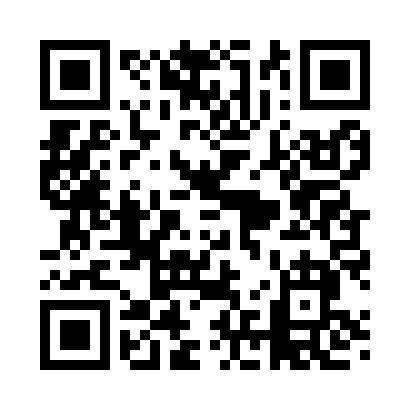 Prayer times for Underhill, Vermont, USAMon 1 Jul 2024 - Wed 31 Jul 2024High Latitude Method: Angle Based RulePrayer Calculation Method: Islamic Society of North AmericaAsar Calculation Method: ShafiPrayer times provided by https://www.salahtimes.comDateDayFajrSunriseDhuhrAsrMaghribIsha1Mon3:185:1112:565:048:4010:332Tue3:195:1212:565:048:4010:333Wed3:205:1212:565:048:4010:324Thu3:215:1312:565:048:3910:315Fri3:225:1412:575:048:3910:316Sat3:235:1412:575:048:3910:307Sun3:245:1512:575:048:3810:298Mon3:255:1612:575:048:3810:289Tue3:265:1712:575:048:3710:2710Wed3:285:1712:575:048:3710:2611Thu3:295:1812:575:048:3610:2512Fri3:305:1912:585:048:3610:2413Sat3:325:2012:585:048:3510:2314Sun3:335:2112:585:038:3410:2215Mon3:345:2212:585:038:3410:2116Tue3:365:2312:585:038:3310:1917Wed3:375:2412:585:038:3210:1818Thu3:395:2412:585:038:3110:1719Fri3:405:2512:585:038:3010:1520Sat3:425:2612:585:028:3010:1421Sun3:435:2712:585:028:2910:1222Mon3:455:2812:585:028:2810:1123Tue3:465:2912:585:028:2710:0924Wed3:485:3112:585:018:2610:0825Thu3:505:3212:585:018:2510:0626Fri3:515:3312:585:018:2410:0527Sat3:535:3412:585:008:2210:0328Sun3:555:3512:585:008:2110:0129Mon3:565:3612:584:598:209:5930Tue3:585:3712:584:598:199:5831Wed3:595:3812:584:588:189:56